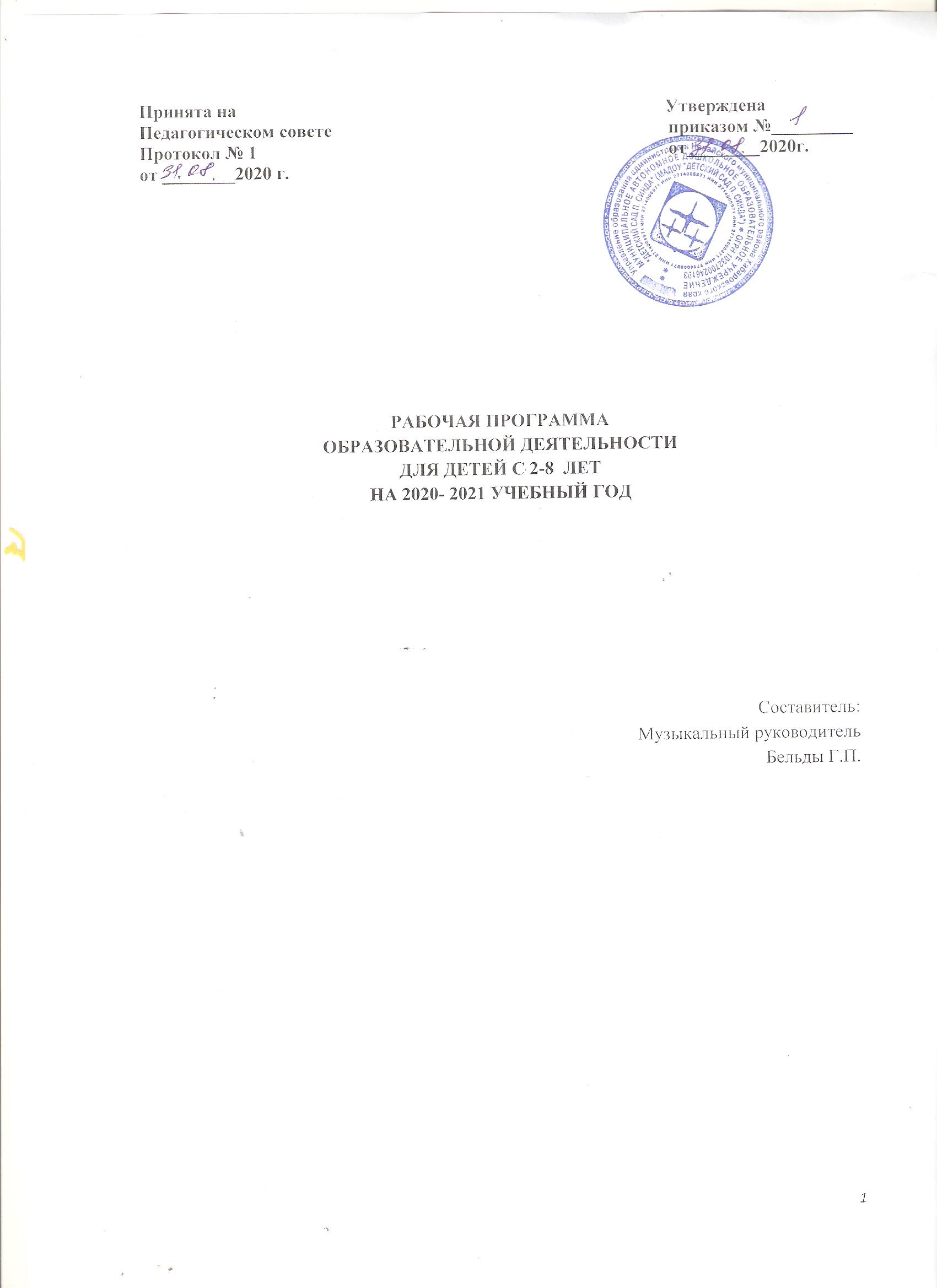 СОДЕРЖАНИЕI Целевой разделПояснительная записка Рабочая программа музыкального руководителя разработана в соответствии с нормативно-правовыми документами, регламентирующими деятельность ДОУ: - Федеральным законом «Об образовании в Российской Федерации» 273-ФЗ от 29.12.2012г.- Федеральным государственным образовательным стандартом дошкольного образования (утвержденный приказом от 17.10.2013г. N 1155 Министерства образования и науки Российской Федерации)- СанПиН 2.4.1.3049-13  от 15.052013г. «Санитарно-эпидемиологические требования к устройству, содержанию и организации режима работы дошкольных образовательных организаций»- Основной образовательной программой дошкольного образования МАДОУ  п.Синда Нанайского района Хабаровского края, разработанной на основании Комплексной образовательной программы дошкольного образования «От рождения до школы» под ред. Н. Е. Вераксы, Т. С. Комаровой, М. А. Васильевой.Музыкальное воспитание в ДОУ осуществляется на основе парциальной программы «Ладушки» И. Каплуновой, И. Новоскольцевой «Невская нота» СПб, 2010.     Парциальная  программа «Ладушки» представляет собой оригинальную разработку системы музыкальных занятий с дошкольниками. Она учитывает психологические особенности детей, строится на принципах внимания к потребностям и реакциям детей, создания атмосферы доверия и партнерства в музицировании, танцах, играх. Парциальная программа «Ладушки» отличается творческим, профессиональным подходом к развитию музыкальных способностей детей, их образного мышления, и развитию личности. Программа «Ладушки» представляет собой качественно разработанный оригинальный продукт, позволяющий эффективно осуществлять комплексное всестороннее музыкальное воспитание и развитие ребенка: от восприятия музыки к ее исполнительству, доступными дошкольнику средствами, и к творчеству.Рабочая программа определяет содержание образовательного процесса по приобщению к музыкальному искусству детей дошкольного возраста с учетом их возрастных и индивидуальных особенностей.Рабочая программа включает в себя три основных раздела: целевой, содержательный и организационный, в каждом из которых отражается обязательная часть, формируемая участниками образовательных отношений, составлена в соответствии с ФГОС ДО.1.1.1. Цели и задачи реализации Программы:Обязательная частьЦель: Введение ребенка в мир музыки с радостью и улыбкой.Задачи: Подготовить воспитанников к восприятию музыкальных образов и представлений.Заложить основы гармонического развития:развитие слуха – научиться слышать и слушать самого себя, окружающий мир, отделять негативную аудиальную информацию от позитивной, дать представление об энергетическом происхождении звуков, шумов, музыки в природе;развитие внимания;развитие чувства ритма;развитие индивидуальных музыкальных способностейПриобщить воспитанников к русской народно-традиционной и мировой  музыкальной культуре.Подготовить воспитанников к освоению приемов и навыков в различных видах музыкальной деятельности (игра на музыкальных инструментах).Развивать коммуникативные способности.Познакомить воспитанников с многообразием музыкальных форм и жанров.Научить воспитанников творчески использовать музыкальные впечатления в повседневной жизни.Развивать детское творчество во всех видах музыкальной деятельности.Часть, формируемая участниками образовательного процессаГодовые задачи 2020 – 2021г.Направить внимание педагогического коллектива на поиск путей оптимизации условий, необходимых для реализации образовательной области «Художественно – эстетическое развитие» (изобразительная деятельность)Повысить уровень использования потенциала педагогического коллектива в решении задач физического развития детей.1.1.2.  Принципы и подходы к формированию программы:Обязательная частьОдним из главных принципов в работе с детьми является создание обстановки, в которой ребенок чувствует себя комфортно. Нельзя принуждать детей к действиям (играм, пению), нужно дать возможность освоиться, захотеть принять участие в занятии.Согласно Конвенции о правах ребенка, он имеет полное право на выражение своих чувств, желаний, эмоций. Нежелание ребенка участвовать в занятии обуславливается несколькими причинами:Стеснительность, застенчивость. Этот факт не должен уходить от внимания педагога.      При каждой возможности педагог должен давать положительную оценку действию ребенка.Неумение, непонимание. Это относится к тем детям, которые не адаптированы пока к новой, на первых порах незнакомой, среде. Здесь требуется большое внимание к ребенку, проявление индивидуального подхода.Неуравновешенный, капризный стиль поведения. Лучшее для педагога - акцентировать внимание ребенка на игру, сюрпризы; положительные оценки быстрее отвлекут ребенка. Второй принцип - целостный подход в решении педагогических задач:Обогащение детей музыкальными впечатлениями через пение, слушание, игры и пляски, музицирование.Претворение полученных впечатлений в самостоятельной игровой деятельности.Принцип последовательности предусматривает усложнение поставленных задач по всем разделам музыкального воспитания.Четвертый принцип - соотношение музыкального материала с природным и историко-культурным календарем. В силу возрастных особенностей дети не всегда могут осмыслить значение того или иного календарного события. Нужно дать им возможность принять в нем посильное участие, посмотреть выступления других детей и воспитателей и в какой-то мере проявить свои творческие способности (станцевать, спеть песенку или частушку, принять участие в веселой игре).Одним из важнейших принципов музыкального воспитания является принцип партнерства. Авторитарный стиль поведения педагога («Я взрослый», «Я больше тебя знаю», «Делай, как я говорю») недопустим. Общение с детьми должно происходить на равных, партнерских отношениях. «Давайте поиграем», «Покажите мне», «Кто мне поможет» - эти фразы должны быть в лексиконе педагога. Дети, общаясь на таком уровне, интуитивно все равно воспринимают взрослого как учителя, педагога. Но мягкий, спокойный тон и дружеское общение создают непринужденную, теплую и доверительную обстановку. Следовательно, группа детей, воспитатель и музыкальный руководитель становятся единым целым.         6. Немаловажным является и принцип положительной оценки деятельности детей, что способствует еще более высокой активности, эмоциональной отдаче, хорошему настроению и желанию дальнейшего участия в творчестве. Принцип программы «Ладушки» - никаких замечаний ребенку. Что бы и как бы ни сделал ребенок - все хорошо. Это особенно актуально для самых маленьких детей - 3-4 лет. Можно и нужно ли делать замечания детям 5-6 лет? Безусловно, да. Но в очень корректной, деликатной и доброжелательной форме. Обучаясь в школе, других учебных заведениях, дети будут получать замечания. Поэтому задача педагогов-дошкольников - научить детей правильно и адекватно на них реагировать. Детям в этом возрасте нужно говорить, обязательно акцентируя на положительных моментах: «Ты старался, попробуй вот так»; «Ты молодец, но немного ошибся», «Очень хорошо, но я вижу маленькую ошибку. Может, ты заметишь ее сам или кто-то из детей хочет подсказать»; «Ты меня огорчил, вчера было лучше»; «Ты поторопилась, не подумала, постарайся сделать еще раз» и т. д. При более серьезных замечаниях: «Так нельзя, это неправильно», «Вы не справились с заданием, потому что...», «Давайте еще раз повторим, но будем все стараться». Тон педагога должен оставаться спокойным, добрым. Улыбка обязательна. Дети спокойно воспринимают такие замечания и стараются все сделать лучше.           7.Принцип паритета. Любое предложение ребенка должно быть зафиксировано, использовано. Оно должно найти свое отражение в любом виде музыкальной деятельности. В силу очень маленького опыта дети не могут подать интересную идею, показать яркое оригинальное движение. Подчас это получается у детей непроизвольно, стихийно. Педагог, внимательно наблюдая за детьми, должен увидеть этот момент, зафиксировать его, похвалить ребенка. Дети, понимая, что к ним прислушиваются, их хвалят, их замечают и хорошо оценивают, начинают думать, стараться, творить.Часть, формируемая участниками образовательного процессапринцип построения образовательного процесса на основе комплексно-тематического подхода (еженедельно дети знакомятся с определённой темой через разные виды деятельности)принцип систематичности и последовательности (реализуется в логическом построении процесса обучения от простого к сложному, от известного к неизвестному)принцип личностно-развивающего и гуманистического характера взаимодействия взрослых (родителей (законных представителей), педагогических и иных работников Организации) и детей. (Взаимодействие предполагает ценностную ориентацию на достоинство каждого участника взаимодействия, уважение и безусловное принятие личности ребенка, доброжелательность, внимание к ребенку, его состоянию, настроению, потребностям, интересам. Личностно-развивающее взаимодействие является неотъемлемой составной частью социальной ситуации развития ребенка в организации, условием его эмоционального благополучия и полноценного развития). принцип «не навреди!». Это принцип является первоосновой в выборе педагогических технологий в детском саду, все виды педагогических и оздоровительных воздействий должны быть безопасны для здоровья и развития ребенка.1.1.3.Значимые характеристики, в том числе характеристики особенностей развития детей раннего и дошкольного возраста.Обязательная часть.Группа общеразвивающей  направленности раннего возраста.На третьем году жизни дети становятся самостоятельнее. Основные задачи музыкального воспитания детей 2 – 3 лет состоят в том, чтобы создать благоприятную, радостную атмосферу и побуждать детей к активности – уметь проявлять себя в подпевании, связывать с музыкой движения, игры и пляски, а также прививать интерес и любовь к музыке, различать контрастные особенности ее звучания (громкое – тихое, высокие – низкие регистры), развивать эмоциональную отзывчивость на музыку, музыкальную память, слух. Формирование активности в музыкальной деятельности – основная задача воспитания детей этого возраста. Малыши проявляют большой интерес ко всему окружающему, они очень активны и подвижны, у них совершенствуются основные виды движения: ходьба, бег. Совершенствуется восприятие, в результате развивается произвольное внимание. Программа музыкального воспитания детей 2 – 3 лет отличается своей специфичностью. Дети этого возраста не способны долго сосредоточиваться на каком– либо одном виде деятельности. Поэтому на занятиях необходимо своевременно обеспечивать смену различных видов музыкальной деятельности. В этот возрастной период детей приучают слушать, запоминать и узнавать короткие мелодии, сопровождать их с музыкой ритмичными движениями, изменять движения с изменением характера мелодии эмоционально откликаться на музыку.Группа общеразвивающей направленности детей младшего возраста .На 4-м году жизни ребёнок имеет достаточный  объём  музыкально-слуховых представлений. Имеющийся музыкальный опыт позволяет ему различать музыку первичных жанров (песня, танец, марш), в этом возрасте у детей проявляется большой интерес к пению и элементарному музицированию. Их привлекает звучание музыкальных инструментов и игрушек. Ребёнок может различать не только тембровую окраску звучания знакомых инструментов, но и динамику их звучания (тихо, громко) и особенности темпа (быстрый, медленный). В следствии повышения двигательной активности появляются новые двигательные возможности. Малыш может менять движения в связи со сменой характера музыки, но не следует точности их выполнять. Ведь возможности малыша как в движении под музыку, так и других видах музыкальной деятельности остаются небольшими.Группа общеразвивающей направленности детей   среднего возраста.В среднем дошкольном возрасте благодаря возросшей самостоятельности и накопленному музыкальному опыту ребенок становится активным участником танцевальной, певческой, инструментальной деятельности.Чувственное познание свойств музыкального звука и двигательное, перцептивное  восприятие метро - ритмической основы музыкальных произведений позволяют дошкольнику интерпретировать характер музыкальных образов, настроение музыки, ориентируясь в средствах их выражения.Умение понять характер и настроение музыки вызывает у ребенка потребность и желание пробовать себя в попытках самостоятельного исполнительства.Группа  общеразвивающей  направленности детей  старшего возраста.В старшем дошкольном возрасте источником получения музыкальных впечатлений становится не только педагог, но и сам большой мир музыки. Возрастные возможности детей, уровень их художественной культуры позволяют устанавливать связи музыки с литературой, живописью, театром, с помощью педагога искусство становится для ребенка целостным способом познания мира и самореализации. Интегративный подход к организации взаимодействия детей с искусством позволяет каждому ребенку выражать свои эмоции и чувства более близкими для него средствами: звуками, красками, движениями, словом.Ребенок начинает понимать, что музыка позволяет общаться и быть понятым любому человеку. Эмоции, переживаемые при восприятии музыкального произведения, вызывают эмоциональный подъем, активизируют творческий потенциал старшего дошкольника. Глубина эмоционального переживания выражается в способности старшего дошкольника интерпретировать настолько изобразительный музыкальный ряд, сколько нюансы настроений и характеров, выраженных в музыке.Закономерности и особенности развития психических процессов ребенка этого возраста позволяют формировать его музыковедческий опыт, музыкальную эрудицию. Старший дошкольник не только чувствует, но и познает музыку, многообразие музыкальных жанров. Формы композиторских интонаций. Естественной базой и предпосылкой для получения знаний становится накопленный в младшем и среднем возрасте эмоционально-практический опыт общения с музыкой.Группа общеразвивающей направленности детей подготовительной к школе группы.Эмоциональная отзывчивость на музыку детей в старшем дошкольном возрасте - ведущая составляющая музыкальности ребенка , которая проявляется в том, что слушание музыки вызывает у него сопереживание, сочувствие, адекватное содержанию музыкального образа, побуждает к размышлениям о нем. Его настроении. Эмоциональная отзывчивость выражается и в умении ребенка осуществлять элементарный музыкальный анализ произведения, определять средства музыкальной выразительности, которые вызывают яркие эмоциональные реакции и чувства в ходе ее слушания. Отзывчивость на музыку проявляется в таких специальных музыкальных способностях, как ладовое чувство (эмоциональный компонент слуха) и чувство ритма (эмоциональная способность).Ребенку 7-го года жизни свойственны эмоциональный подъем и переживание чувства волнения от участия в спектакле, празднике, выступлении детского оркестра и хора. Они характеризуют изменившееся отношение ребенка к исполнению музыки. Желание качественно исполнить роль или музыкальное произведение показывает, что главным для дошкольника становится не процесс участия в деятельности, а ее результат. Направленность на результат, на создание понятного и выразительного образа, стремление получить одобрение зрителей свидетельствуют о том, что участие в музыкальной деятельности становится для ребенка не игрой, а художественным творчеством.Часть, формируемая участниками образовательного процессаСведения о воспитанниках (на 01.09.2020)В 2020-2021 учебном году образовательный процесс по образовательной области «Художественно-эстетическое развитие» (музыкальная деятельность) осуществляется музыкальным руководителем в 6 группах: Планируемые результаты освоения ПрограммыТребования Стандарта к целевым ориентирам основной ПрограммыТребования Стандарта к результатам освоения Программы представлены в виде целевых ориентиров дошкольного образования, которые представляют собой социально-нормативные возрастные характеристики возможных достижений ребенка на этапе завершения уровня дошкольного образования.Специфика дошкольного детства (гибкость, пластичность развития ребенка, высокий разброс вариантов его развития, его непосредственность и непроизвольность), а также системные особенности дошкольного образования (необязательность уровня дошкольного образования в Российской Федерации, отсутствие возможности вменения ребенку какой-либо ответственности за результат) делают неправомерными требования от ребенка дошкольного возраста конкретных образовательных достижений и обусловливают необходимость определения результатов освоения образовательной программы в виде целевых ориентиров.Целевые ориентиры дошкольного образования определяются независимо от форм реализации Программы, а также от ее характера, особенностей развития детей и ДОУ, реализующего Программу.Целевые ориентиры не подлежат непосредственной оценке, в том числе в виде педагогической диагностики (мониторинга), и не являются основанием.1.2.1 Целевые ориентиры в дошкольном возрасте.Раннее детство.Ребенок интересуется окружающими предметами и активно действует с ними.Эмоционально вовлечен в действия с игрушками и другими предметами, стремитсяпроявлять настойчивость в достижении результата своих действий.
Использует специфические, культурно фиксированные предметные действия, знает назначение бытовых предметов (ложки, расчески, карандаша и пр.) и умеет пользоваться ими. Владеет простейшими навыками самообслуживания, стремится проявлять самостоятельность в бытовом и игровом поведении.
Владеет активной и пассивной речью, понимает речь взрослых, знает названия окружающих предметов и игрушек стремится к общению со взрослыми и активно подражает им в движениях и действиях, появляются игры, в которых ребенок воспроизводит действия взрослого проявляет интерес к сверстникам, наблюдает за их действиями и подражает им обладает интересом к стихам, песням и сказкам, рассматриванию картинки.Стремится двигаться под музыку, проявляет эмоциональный отклик на различные произведения культуры и искусства.У ребенка развита крупная моторика, он стремится осваивать различные виды движения (бег, лазание, перешагивание и пр.)К четырём годам:К пяти годам: К шести годам: К семи годам:Степень реального развития этих характеристик и способности ребенка их проявлять к моменту перехода на следующий уровень образования может существенно варьироваться у разных детей в силу различий, в условиях жизни и индивидуальных особенностей развития конкретного ребенка.1.2.2.Особенности организации педагогической диагностикиЧасть, формируемая участниками образовательного процессаПедагогическую диагностику воспитанников всех возрастных групп, связанную с оценкой эффективности педагогических действий мы заложили исходя из содержательных задач ООП ДО. Содержание диагностики тесно связано с программой «От рождения до школы».Диагностика проводится по четырём основным параметрам: 1. Движения2. Восприятие (слушание музыки)3. Пение.4. Музыкальное творчествоДля поведения диагностического исследования используются методы исследования согласно классификации А.Г. Гогоберидзе низко формализованные методы исследования (наблюдение (в процессе проведения контрольной НОД, в процессе повседневной жизни), беседа, контент-анализ (анализ продуктов детской деятельности) и высоко формализованные методы исследования (тестирование).Уровни оценки критериев     Оценочные характеристики едины для оценки критериев всех четырех блоков, представляют собой описание: высокого (3 балла), среднего (2 балла) и низкого (1 балл) уровней освоения детьми образовательных областей.Низкий уровень (1 балл) – ребенок не может выполнить все параметры оценки, помощь взрослого не принимает.Средний уровень (2 балла) – ребенок выполняет все параметры оценки с частичной помощью взрослогоВысокий уровень (3 балла) – ребенок выполняет все параметры оценки самостоятельно.     Результаты обследования заносятся в диагностическую карту, ставятся баллы каждому ребенку по каждому критерию, соотнося умения ребенка с оценочными характеристиками. Получившиеся баллы суммируются, выводится средний результат. Уровни освоения образовательных областей:1 – 1,6 низкий1,7 – 2,3 средний2,4 – 3,0 высокийДиагностические материалы представлены:Критериями оценки;Диагностическим инструментарием (материалы и оборудование, необходимое для обследования);Методикой проведения обследования (подробное описание того, как педагог должен проводить обследование);Оценочными характеристиками (с использованием 3 – х бальной системы);Диагностическими картами.Сроки проведения диагностики: 2 раза в год (сентябрь, апрель).II Содержательный раздел2.1. Совместная игровая деятельность в соответствии с направлениями развития ребенка в группах общеразвивающей  направленности « Художественно-эстетическое развитие»Обязательная частьТретий год жизни. Первая младшая группа.Задачи образовательной деятельностиВызвать интерес и воспитывать желание участвовать в образовательных ситуациях и играх эстетической направленности, рисовать, лепить совместно со взрослым и самостоятельно.Развивать эмоциональный отклик детей на отдельные эстетические свойства и качества предметов (в процессе рассматривания игрушек, природных объектов, предметов быта, произведений искусства).Формировать умения создавать (в совместной с педагогом деятельности и самостоятельно) несложные изображения в рисовании, лепки, аппликации, конструировании, ассоциировать изображение с предметами окружающего мира, принимать замысел, предложенный взрослым, создавать изображение по принятому замыслу.Активизировать освоение изобразительных материалов, инструментов (их возможностей и правил использования), поддерживать экспериментирование с ними, развивать технические умения, зрительно-моторную координацию, моторные характеристики и формообразующие умения.Развивать умение вслушиваться в музыку, различать контрастные особенности звучания; побуждать к подпеванию и пению; развивать умение связывать движение с музыкой.Содержание образовательной деятельностиРассматривание детьми и обыгрывание народных игрушек и предметов промыслов, разнообразных по материалу изготовления и образам. Дети узнают их названия, функциональную направленность (что с ними можно делать: игрушки – играть, посуда – используется в процессе еды и приготовления пищи и т.п.).Восприятие, рассматривание разных образов: животных (лошадки, медведя, собаки, птицы и т.п.), человека (барышни, няньки). Соотнесение изображения с предметами окружающего мира. Узнавание некоторых простых элементов росписи предметов народных промыслов.Рассматривание знакомых детских книг. Освоение элементарных правил использования книги. Познание того, что рисунки в книгах - иллюстрации созданы художниками. Учатся внимательно рассматривать изображение, слушать описание взрослого, соотносить изображенное с собственным опытом.Освоение детьми некоторых изобразительных материалов: различение, называние, выбор по инструкции взрослого.В практических ситуациях освоение некоторых инструментов и действий с ними, правил использования.В совместной с педагогом деятельности познание об элементах строительных конструкторов: название деталей, некоторые свойства, способы крепления.Освоение способов создания простых изображения: на основе готовых основ – нарисованных взрослым образов, линий, точек и отпечатков. Музыкальное развитие на третьем году жизни включает слушание инструментальной музыки (небольшие пьесы для детей) в живом исполнении взрослым. Музыкально-ритмические движения дети воспроизводят по показу воспитателя- элементы плясок. Музыкальная игра включает сюжетно-ролевую игру, где дети могут уже исполнять свои первые роли под музыку. Освоение движений, умения слушать музыку, действовать согласно с ней.Результаты образовательной деятельностиЧетвертый год жизни. 2-я младшая группа МУЗЫКА Задачи образовательной деятельности Воспитывать у детей слуховую сосредоточенность и эмоциональную отзывчивость на музыку; Поддерживать детское экспериментирование с немузыкальными (шумовыми, природными) и музыкальными звуками и исследования качеств музыкального звука: высоты, длительности, динамики, тембра; Активизировать слуховую восприимчивость младших дошкольников. Содержание образовательной деятельности Различение некоторых свойств музыкального звука (высоко – низко, громко – тихо). Понимание простейших связей музыкального образа и средств выразительности (медведь – низкий регистр). Различение того, что музыка бывает разная по характеру (веселая – грустная). Сравнение разных по звучанию предметов в процессе манипулирования, звукоизвлечения. Самостоятельное экспериментирование со звуками в разных видах деятельности, исследование качества музыкального звука: высоты, длительности. Различение элементарного характера музыки, понимание простейших музыкальных образов. Вербальное и невербальное выражение просьбы послушать музыку. Результаты образовательной деятельностиПятый год жизни. Средняя группа Задачи образовательной деятельности воспитывать слушательскую культуру детей, развивать умения понимать и интерпретировать выразительные средства музыки; развивать умения общаться и сообщать о себе, своем настроении с помощью музыки; развивать музыкальный слух - интонационный, мелодический, гармонический, ладовый; обучать элементарной музыкальной грамоте. развивать координацию слуха и голоса, формировать начальные певческие навыки;  способствовать освоению детьми приемов игры на детских музыкальных инструментах;  способствовать освоению элементов танца и ритмопластики для создания музыкальных двигательных образов в играх и драматизациях; стимулировать желание ребенка самостоятельно заниматься музыкальной деятельностью. Содержание образовательной деятельности Распознавание настроения музыки на примере уже знакомых метроритмических рисунков. Понимание того, что чувства людей от радости до печали отражаются во множестве произведений искусства, в том числе и в музыке. Анализ музыкальной формы двух- и трех частных произведений. Понимание того, что музыка может выражать характер и настроение человека (резвый, злой, плаксивый). Различение музыки, изображающей что-либо (какое-то движение в жизни, в природе: скачущую лошадь, мчащийся поезд, светлое утро, восход солнца, морской прибой). Дифференцирование: выражает музыка - внутренний мир человека, а изображает внешнее движение. Пользование звуковыми сенсорными предэталонами. Результаты образовательной деятельностиШестой год жизни. Старшая группа. Задачи образовательной деятельности Обогащать слуховой опыт детей при знакомстве с основными жанрами музыки; Накапливать представления о жизни и творчестве некоторых композиторов.  Обучать детей анализу средств музыкальной выразительности.  Развивать умения творческой интерпретации музыки разными средствами художественной выразительности. Развивать певческие умения;  Стимулировать освоение умений игрового музицирования; Стимулировать самостоятельную деятельность детей по импровизации танцев, игр, оркестровок;  Развивать умения сотрудничества в коллективной музыкальной деятельности. Содержание образовательной деятельности Узнавание музыки разных композиторов: западноевропейских (И-С. Баха, Э. Грига, И. Гайдна, В.А. Моцарта, Р. Шумана и др.) и русских (Н.А. Римского-Корсакова, М.И. Глинки, П.И. Чайковского и др.). Владение элементарными представлениями о биографиях и творчестве композиторов, о истории создания оркестра, о истории развития музыки, о музыкальных инструментах. Различение музыки разных жанров. Знание характерных признаков балета и оперы. Различение средств музыкальной выразительности (лад, мелодия, метроритм). Понимание того, что характер музыки выражается средствами музыкальной выразительности. Результаты образовательной деятельностиСедьмой год жизни. Подготовительная группа. Задачи образовательной деятельности Обогащать слуховой опыт у детей при знакомстве с основными жанрами, стилями и направлениями в музыке; Накапливать представления о жизни и творчестве русских и зарубежных композиторов.  Обучать детей анализу, сравнению и сопоставлению при разборе музыкальных форм и средств музыкальной выразительности. Развивать умения творческой интерпретации музыки разными средствами художественной выразительности. Развивать умения чистоты интонирования в пении; Помогать осваивать навыки ритмического многоголосья посредством игрового музицирования; Стимулировать самостоятельную деятельность детей по сочинению танцев, игр, оркестровок; Развивать умения сотрудничества и сотворчества в коллективной музыкальной деятельности. Содержание образовательной деятельности Узнавание музыки разных композиторов, стилей и жанров. Владение элементарными представлениями о творчестве композиторов, о музыкальных инструментах, о элементарных музыкальных формах. Различение музыки разных жанров и стилей. Знание характерных признаков балета, оперы, симфонической и камерной музыки. Различение средств музыкальной выразительности (лад, мелодия, метроритм). Понимание того, что характер музыки выражается средствами музыкальной выразительности. Умение рассуждать о музыке адекватно характеру музыкального образа, суждения развернутые, глубокие, интересные, оригинальные. Соотнесение новых музыкальных впечатлений с собственным жизненным опытом, опытом других людей благодаря разнообразию музыкальных впечатлений.Результаты образовательной деятельности2.2. Описание вариативных форм, способов, методов и средств реализации программыМетоды и приёмы музыкального развития Наглядныйпоказ движенийрассматривание иллюстраций, репродукций, малых скульптурных форм, музыкальных инструментовиспользование дидактических пособийпросмотр видеоматериалов, презентацийсопровождение музыкального материала изобразительным;СловесныйбеседавопросыобъяснениеСлуховойслушание музыкиПрактическийразучивание песен, танцевимпровизация музыкальные игрырисованиеисполнение (игра на музыкальных инструментах, пение)Игровой методФормы музыкального воспитанияфронтальные музыкальные занятияпраздники, развлечения, утренники индивидуальная музыкальная образовательная деятельность (развитие слуха и голоса, упражнения в освоении танцевальных движений, обучение игре на детских музыкальных инструментах)игровая музыкальная деятельность (театрализованные музыкальные игры, музыкально-дидактические игры, игры с пением, ритмические игры)совместная деятельность взрослых и детей (театрализованная деятельность, оркестр, ансамбль)конкурсыСредства по художественно-эстетическому развитию детейТСО (аудио, видео, ИКТ)музыка на других занятиях, в повседневной жизнисамостоятельное художественное творчествомузыкальные инструментыиллюстративный материалспектакли, концертымузыкально-дидактические игры 2.3. Особенности взаимодействия с семьями воспитанниковГлавной задачей дошкольного учреждения является сохранение и укрепление физического и психического здоровья воспитанников, их творческое и интеллектуальное развитие, обеспечение условий для личностного роста. Успешное решение этой работы невозможно в отрыве от семьи воспитанников, ведь родители - первые и главные воспитатели своего ребенка с момента его появления на свет и на всю жизнь.На современном этапе. Когда дошкольное образование переходит на новую модель образования детей, зачастую можно встретить негативную реакцию со стороны родителей по отношению к современным условиям содержания детей в детском саду, чтобы не допустить распространения и усиления негативных реакций, педагогам дошкольных учреждений необходимо выстроить эффективное взаимодействие с родителями воспитанников.Привлечению родителей воспитанников к совместному взаимодействию способствуют следующие формы взаимодействия с семьями воспитанников: изучение запросов и возможностей родителей воспитанников (анкетирование, опросы, беседы), обобщение и анализ полученной информации; презентация родителям достижений воспитанников ДОУ; размещение на информационных стендах пригласительных для родителей воспитанников на различные мероприятия ДОУ; вручение индивидуальных пригласительных родителям воспитанников на праздники и утренники, изготовленные детьми совместно с воспитателями; проведение родительских собраний с включением открытых просмотров; информирование родителей воспитанников о ходе образовательного процесса и привлечение их к совместному участию в выставках, конкурсах, фестивалях ДОУ, города; проектной деятельности; к участию в подготовке праздников и утренников; к посещению экскурсий и областной детской библиотеки; проведение педагогами групповых и индивидуальных консультаций для родителей воспитанников в ходе совместной деятельности, размещение печатных консультаций для родителей воспитанников на информационных стендах; привлечение родителей воспитанников к участию в конкурсах на детских праздниках, утренниках, концертах, оформление фотоматериалов по проведенным мероприятиям и размещение их на стендах;награждение участников совместных мероприятий грамотами, дипломами, благодарственными письмами, призами;создание педагогами и родителями воспитанников медиатеки в ДОУ.Перспективный план взаимодействия с родителями на 2020-2021 учебный годIII Организационный раздел3.1. Психолого-педагогические условия, обеспечивающие развитие ребенкаДля успешной реализации Программы обеспечиваются следующие психолого-педагогические условия: 1) уважение взрослых к человеческому достоинству детей, формирование и поддержка их положительной самооценки, уверенности в собственных возможностях и способностях;2) использование в образовательной деятельности форм и методов работы с детьми, соответствующих их возрастным и индивидуальным особенностям (недопустимость как искусственного ускорения, так и искусственного замедления развития детей);3) построение образовательной деятельности на основе взаимодействия взрослых с детьми, ориентированного на интересы и возможности каждого ребёнка и учитывающего социальную ситуацию его развития;4) поддержка взрослыми положительного, доброжелательного отношения детей друг к другу и взаимодействия детей друг с другом в разных видах деятельности; 5) поддержка инициативы и самостоятельности детей в специфических для них видах деятельности;6) возможность выбора детьми материалов, видов активности, участников совместной деятельности и общения;7) защита детей от всех форм физического и психического насилия; 8) поддержка родителей (законных представителей) в воспитании детей, охране и укреплении их здоровья, вовлечение семей непосредственно в образовательную деятельность.3.2.Материально-техническое обеспечение ПрограммыХарактеристика музыкального залаМузыкальный зал расположен на первом этаже, имеются два выхода на противоположные стороны.Оборудование, мебель, аппаратура, приспособления, необходимые для занятий соответствуют санитарно – гигиеническим требованиям.Общая площадь музыкального зала составляет 59 кв. м. Зал имеет покрытие из ламинированного паркета. Поскольку некоторая часть активной деятельности может происходить сидя или лёжа на полу, то наличие ковров позволяет детям чувствовать себя не стеснённо. Мебель в музыкальном зале подобрана согласно возрасту детей (высота стульев от 260 мм.до 340 мм.).Подбор оборудования определялся в соответствии с задачами музыкального развития детей. Количество оборудования определялось из расчета активного участия всех детей в процессе занятий. В групповых помещениях есть музыкальные центры, оборудованные в соответствии с паспортом РППС. Имеется кабинет музыкального руководителя.Перечень материалов и оборудования, необходимых для реализациирабочей программыТехнические средства обученияДля проведения утренней гимнастики, музыкальных занятий и утренников имеется  музыкальный центр, магнитофон, мультимедийная установка, 1 ноутбук.Детские песни и мелодии обновляются для стимулирования физической, творческой, интеллектуальной активности детей. Все это позволяет организовывать работу по формированию музыкальной культуры, развитию музыкальных и творческих способностей детей посредством различных видов музыкальной деятельности, созданию положительного психологического климата в детских коллективах, а также по всестороннему развитию каждого ребенка.3.3Методическое обеспечение Рабочей программы1. Ясельки Каплунова И, Новоскольцева И, Издательство «Композитор», С.-П., 20092. Праздник каждый день Младшая группа Каплунова И., Новоскольцева И., Издательство «Композитор», С.-П., 20093. Праздник каждый день Средняя группа Каплунова И., Новоскольцева И., Издательство «Композитор», С.-П., 20094. Праздник каждый день Старшая группа Каплунова И., Новоскольцева И., Издательство «Композитор», С.-П., 20095. Праздник каждый день Подготовительная группа Каплунова И., Новоскольцева И., Издательство «Композитор», С.-П., 20096. «Мы играем, рисуем, поем» Каплунова И, Новоскольцева И.7. «Как у наших у ворот» Каплунова И, Новоскольцева И.8. «Цирк! Цирк» Каплунова И, Новоскольцева И.9. «Пойди туда, не знаю куда» Каплунова И, Новоскольцева И.10. «Топ – топ, каблучок»Каплунова И, Новоскольцева И.11. «Я живу в России»Каплунова И, Новоскольцева И.12. «Игры, аттракционы»Каплунова И, Новоскольцева И.13. «Эх, карнавал»Каплунова И, Новоскольцева И.14. «Зимние забавы»Каплунова И, Новоскольцева И.15. «Карнавал игрушек»Каплунова И, Новоскольцева И.16. «Музыка и чудеса»Каплунова И, Новоскольцева И.17. «Этот удивительный ритм»Каплунова И, Новоскольцева И.18. «Колокольчик» журнал для детей всех возрастных групп ДОУ.3.4.1. Расписание НОД по музыке.3.4.2.Учебный план    Музыкальная деятельность во всех возрастных группах проводится со всей группой 2 раза в неделю, 72 раза в год. В работе с детьми музыкальный руководитель руководствуется программой музыкального воспитания «Ладушки» Каплуновой И., Новоскольцевой И. и должностной инструкцией музыкального руководителя.В летний период музыкальная деятельность проводится на улице.Продолжительность непрерывной непосредственно образовательной деятельности для детей от 3 до 4-х лет — не более 15 минут, для детей от 4 до 5 лет — не более 20 минут, для детей от 5 до 6 лет — не более 25 минут, а для детей от 6 до 7 лет — не более 30 минут. Перерывы между периодами непрерывной образовательной деятельности — не менее 10 минут.Циклограмма утренников3.5. Планирование образовательной деятельностиперспективный план вечеров развлечений календарный план по музыкальной деятельности3.6. План вечеров развлечений на 2020/2021 год3.6.  Особенности традиционных событий, праздников мероприятий.В дошкольном возрасте используется тематическое планирование содержания образовательного процесса.Комплексно-тематическое планирование в первой младшей группеКомплексно-тематическое планирование во второй младшей группеКомплексно-тематическое планирование в средней группеКомплексно-тематическое планирование в старшей группеКомплексно-тематическое планирование в подготовительной группе 3.8. Перечень научно-методических литературных источников, используемых при разработке Рабочей программыПри разработке Программы использовались следующие литературные источники, представленные в данном перечне в порядке, учитывающем значимость и степень влияния их на содержание Программы.1. От рождения до школы: Комплексная образовательная программа дошкольного образования / Н.Е.Вераксы, Т.С.Комарова, М.А.Васильева. – СПб.: ООО «ИЗДАТЕЛЬСТВО «ДЕТСТВО-ПРЕСС», 2015.2. Майер А.А. Конструирование рабочей программы педагога дошкольного образования. Учебно-методическое пособие. – М.: Педагогическое общество России, 2015.3. Бережнова О.В. «Проектирование рабочих программ в ДОО: методические рекомендации» // Справочник старшего воспитателя дошкольного учреждения. – № 3, 2016. 4. Комплексная адаптированная программа коррекционно-развивающей работы в логопедической группе детского сада для детей с тяжелыми нарушениями речи (общим недоразвитием речи) с 3 до 7 лет по ред.  Н.В. Нищевой – СПб.: Детство – Пресс, 2015;5. И.Каплунова, И.Новоскольцева Программа по музыкальному воспитанию детей дошкольного возраста «Ладушки».СПб,«Невская нота», 2010.6. И.Каплунова, И.Новоскольцева   «Этот удивительный ритм»7.О.П. Радынова.      «Музыкальное развитие детей» (1 и 2 книга)8.М. А.Давыдова.      «Музыкальное воспитание в детском саду»IVДОПОЛНИТЕЛЬНЫЙ РАЗДЕЛПрезентация рабочей программы музыкального руководителяРабочая программа музыкального руководителя разработана на основе ООП ДО МАДОУ «Детский сад п. Синда», с учетом Комплексной образовательной программы дошкольного образования «От рождения до школы» под ред. Н. Е. Вераксы , Т. С. Комарова, М. А. Васильевой – СПб.: «Детство-Пресс», 2016г.Программа принята сроком на 1год, утверждена на педагогическом совете. Реализация рабочей программы осуществляется в группах общеразвивающей направленности.Программа ориентирована на детей от 1,6 -8 лет и рассчитана на 5лет обучения:1 год – первая младшая группа (с 1,6 до 3 лет);2 год – вторая младшая группа (с 3 до 4 лет);3 год – средняя группа (с 4 до 5 лет);4 год – старшая группа (с 5 до 6 лет);5 год – подготовительная группа (с 6 до 8 лет).Программа ориентирована   на приобщение ребёнка к миру  музыкального  искусства  с  учётом  специфики  дошкольного  возраста. В   процессе музыкального воспитания у  детей  развиваются  музыкальные  и  творческие  способности посредством  различных  видов  музыкальной  деятельности; формируется  начало  музыкальной  культуры, способствующее  развитию  общей  духовной  культуры. Она разработана с учетом основных принципов, требований к организации и содержанию различных видов музыкальной деятельности в ДОУ, а так же возрастных особенностей детей.Согласно учебному плану, в каждой возрастной группе проводится два музыкальных занятия еженедельно.Программа состоит из обязательной части и части, формируемой участниками образовательных отношений. Обе части являются взаимодополняющими и необходимыми с точки зрения реализации требований ФГОС ДО. Программа включает три раздела: целевой, содержательный и организационный. В части, формируемой участниками образовательных отношений, представлены педагогическая диагностика; формы, способы, методы и средства реализации программы, подобранные с учётом возрастных и индивидуальных особенностей воспитанников, специфики их образовательных потребностей и интересов в разных видах детской деятельности. Используется тематическое планирование содержания образовательного процесса.Музыкальный руководитель создаёт условия для участия родителей (законных представителей) в образовательной деятельности. Осуществляется непрерывное педагогическое сопровождение родителей, ведётся работа по объединению усилий семьи и дошкольного учреждения в интересах разностороннего развития воспитанников. Музыкальный руководитель активно вовлекают родителей непосредственно в образовательную деятельность. Взаимодействие   с семьями воспитанников предполагает: участие родителей в проведении утренников, развлечений.Результатом освоения Программы являются сформированные целевые ориентиры дошкольного образования, которые представляют собой социально-нормативные возрастные характеристики возможных достижений ребёнка на этапе завершения уровня дошкольного образования и выступают основаниями преемственности дошкольного и начального общего образования.I Целевой раздел3 -15 Пояснительная записка31.1.1. Цели и задачи Программы3Обязательная часть3Часть, формируемая участниками образовательного процесса41.1.2.Принципы и подходы к формированию Программы4Обязательная часть4Часть, формируемая участниками образовательного процесса4 – 61.1.3. Значимые для разработки и реализации Программы характеристики, в том числе характеристики особенностей развития детей раннего и дошкольного возраста6Обязательная часть6 – 8Часть, формируемая участниками образовательного процесса8Планируемые результаты освоения Программы8Целевые ориентиры в дошкольном возрасте  9 – 14Особенности организации педагогической диагностики 14II Содержательный раздел15  - 212.1. Содержание образовательной деятельности по образовательной области «Художественно - эстетическое развитие» (музыкальная деятельность)16 – 20Обязательная часть20Часть, формируемая участниками образовательного процесса212.2. Описание вариативных форм, способов, методов и средств реализации Программы с учетом возрастных и индивидуальных особенностей воспитанников222.3. Особенности взаимодействия с семьями воспитанников23III Организационный раздел23 – 473.1. Психолого-педагогические условия, обеспечивающие развитие ребенка233.2. Материально-техническое обеспечение Программы23 -253.3. Методическое обеспечение Программы253.4.1. Расписание НОД по музыке.263.4.2. Учебный план263.5. Планирование образовательной деятельности263.6. Особенности традиционных событий, праздников, мероприятий273.7. Кадровые условия реализации Программы28 – 453.8.Перечень научно-методических литературных источников, используемых при разработке Рабочей программы45 -47IV  ДОПОЛНИТЕЛЬНЫЙ РАЗДЕЛПрезентация рабочей программы музыкального руководителя48Возрастная категория Направленность группКоличествоКоличествоКоличествоВозрастная категория Направленность группгруппдетей детей От 1,6 до 3 летОбщеобразовательные12424От 3 до 5 летОбщеобразовательные1127От 5 до 8 летОбщеобразовательные1118Всего 3 группы,   воспитанников 69Всего 3 группы,   воспитанников 69Всего 3 группы,   воспитанников 69Всего 3 группы,   воспитанников 69Всего 3 группы,   воспитанников 69Целевые ориентирыХарактеристикиребёнок обладает установкой положительного отношения к миру, к разным видам труда, другим людям и самому себе, обладает чувством собственного достоинства; активно взаимодействует со сверстниками и взрослыми, участвует в совместных играх. Способен договариваться, учитывать интересы и чувства других, сопереживать неудачам и радоваться успехам других, адекватно проявляет свои чувства, в том числе чувство веры в себя, старается разрешать конфликты;Проявляет эмоциональную отзывчивость, подражая примеру взрослых, старается утешить обиженного, угостить, обрадовать, помочь. Начинает в мимике и жестах различать эмоциональные состояния людей, веселую и грустную музыку, веселое и грустное настроение сверстников, взрослых, эмоционально откликается на содержание прочитанного, сопереживают героям.Охотно включается в совместную деятельность со взрослым, подражает его действиям, отвечает на вопросы взрослого и комментирует его действия в процессе совместной игры, выполнения режимных моментов.Проявляет интерес к сверстникам, к взаимодействию в игре, в повседневном общении и бытовой деятельности.ребёнок обладает развитым воображением, которое реализуется в разных видах деятельности, и прежде всего в игре; ребёнок владеет разными формами и видами игры, различает условную и реальную ситуации, умеет подчиняться разным правилам и социальным нормам;Владеет игровыми действиями с игрушками и предметами-заместителями, разворачивает игровой сюжет из нескольких эпизодов, приобрел первичные умения ролевого поведения. Способен предложить собственный замысел и воплотить его в игре, рисунке, постройке.ребёнок достаточно хорошо владеет устной речью, может выражать свои мысли и желания, может использовать речь для выражения своих мыслей, чувств и желаний, построения речевого высказывания в ситуации общения, может выделять звуки в словах, у ребёнка складываются предпосылки грамотности;Значительно увеличился запас слов, совершенствуется грамматический строй речи, пользуется не только простыми, но и сложными предложениями.у ребёнка развита крупная и мелкая моторика; он подвижен, вынослив, владеет основными движениями, может контролировать свои движения и управлять ими;Сформирована соответствующая возрасту координация движений. Проявляет положительное отношение к разнообразным физическим упражнениям, стремится к самостоятельности в двигательной деятельности, избирателен по отношению к некоторым двигательным действиям и подвижным играм.Целевые ориентирыХарактеристикиребёнок овладевает основными культурными способами деятельности, проявляет инициативу и самостоятельность в разных видах деятельности – игре, общении,  познавательно-исследовательской деятельности, конструировании и др.; способен выбирать себе род занятий, участников по совместной деятельности;Может применять усвоенные знания и способы деятельности для решения несложных задач, поставленных взрослым. Доброжелателен в общении со сверстниками в совместных делах; проявляет интерес к разным видам деятельности, активно участвует в них.Сформированы специальные умения и навыки (речевые, изобразительные, музыкальные, конструктивные и др.), необходимые для осуществления различных видов детской деятельности.ребёнок обладает установкой положительного отношения к миру, к разным видам труда, другим людям и самому себе, обладает чувством собственного достоинства; активно взаимодействует со сверстниками и взрослыми, участвует в совместных играх. Способен договариваться, учитывать интересы и чувства других, сопереживать неудачам и радоваться успехам других, адекватно проявляет свои чувства, в том числе чувство веры в себя, старается разрешать конфликты;Откликается на эмоции близких людей и друзей. Сопереживает персонажам сказок. Эмоционально реагирует на художественные произведения, мир природы.Проявляет стремление к общению со сверстниками, нуждается в содержательных контактах со сверстниками по поводу игрушек, совместных игр, общих дел, налаживаются первые дружеские связи между детьми. По предложению воспитателя может договориться со сверстником. Стремится к самовыражению в деятельности, к признанию и уважению сверстников.Ребенок охотно сотрудничает со взрослыми не только в практических делах, но активно стремится к познавательному, интеллектуальному общению со взрослыми: задает много вопросов поискового характера. ребёнок обладает развитым воображением, которое реализуется в разных видах деятельности, и прежде всего в игре; ребёнок владеет разными формами и видами игры, различает условную и реальную ситуации, умеет подчиняться разным правилам и социальным нормам;Выдвигает игровые замыслы, инициативен в развитии игрового сюжета.Проявляет творчество в создании игровой обстановки, в театрализации.В играх с правилами принимает игровую задачу, проявляет интерес к результату, выигрышу.ребёнок достаточно хорошо владеет устной речью, может выражать свои мысли и желания, может использовать речь для выражения своих мыслей, чувств и желаний.Речевые контакты становятся более длительными и активными.Для привлечения и сохранения внимания сверстника использует средства интонационной речевой выразительности (силу голоса, интонацию, ритм и темп речи). Выразительно читает стихи, пересказывает короткие рассказы, передавая свое отношение к героям. Использует в речи слова участия, эмоционального сочувствия, сострадания для поддержания сотрудничества, установления отношений со сверстниками и взрослыми. С помощью образных средств языка передает эмоциональные состояния людей и животных.у ребёнка развита крупная и мелкая моторика; он подвижен, вынослив, владеет основными движениями, может контролировать свои движения и управлять ими;Движения стали значительно более уверенными и разнообразными. Испытывает острую потребность в движении, отличается высокой возбудимостью. В случае ограничения активной двигательной деятельности быстро перевозбуждается, становится непослушным, капризным. Эмоционально окрашенная деятельность становится не только средством физического развития, но и способом психологической разгрузки.Целевые ориентирыХарактеристикиребёнок овладевает основными культурными способами деятельности, проявляет инициативу и самостоятельность в разных видах деятельности – игре, общении,  познавательно-исследовательской деятельности, конструировании и др.; способен выбирать себе род занятий, участников по совместной деятельности;Проявляет самостоятельность в разнообразных видах деятельности, стремится к проявлению творческой инициативы. Может самостоятельно поставить цель, обдумать путь к её достижению, осуществить замысел и оценить полученный результат с позиции цели.ребёнок обладает установкой положительного отношения к миру, к разным видам труда, другим людям и самому себе, обладает чувством собственного достоинства; активно взаимодействует со сверстниками и взрослыми, участвует в совместных играх. Способен договариваться, учитывать интересы и чувства других, сопереживать неудачам и радоваться успехам других, адекватно проявляет свои чувства, в том числе чувство веры в себя, старается разрешать конфликты;Понимает эмоциональные состояния взрослых и других детей, выраженные в мимике, пантомимике, действиях, интонации речи, проявляет готовность помочь, сочувствие. Способен находить общие черты в настроении людей, музыки, природы, картины, скульптурного изображения. Высказывает свое мнение о причинах того или иного эмоционального состояния людей, понимает некоторые образные средства, которые используются для передачи настроения в изобразительном искусстве, музыке, в художественной литературе.Дети могут самостоятельно или с небольшой помощью воспитателя объединяться для совместной деятельности, определять общий замысел, распределять роли, согласовывать действия, оценивать полученный результат и характер взаимоотношений. Стремится регулировать свою активность: соблюдать очередность, учитывать права других людей. Проявляет инициативу в общении — делится впечатлениями со сверстниками, задает вопросы, привлекает к общению других детей.ребёнок обладает развитым воображением, которое реализуется в разных видах деятельности, и прежде всего в игре; ребёнок владеет разными формами и видами игры, различает условную и реальную ситуации, умеет подчиняться разным правилам и социальным нормам;Может предварительно обозначить темуигры;заинтересован совместной игрой. Согласовывает в игровой деятельности свои интересы и интересы партнеров, умеют объяснить замыслы, адресовать обращение партнеру.ребёнок достаточно хорошо владеет устной речью, может выражать свои мысли и желания, может использовать речь для выражения своих мыслей, чувств и желаний, построения речевого высказывания в ситуации общения, может выделять звуки в словах, у ребёнка складываются предпосылки грамотности;Имеет богатый словарный запас. Речь чистая, грамматически правильная, выразительная. Значительно увеличивается запас слов, совершенствуется грамматический строй речи, появляются элементарные виды суждений об окружающем. Пользуется не только простыми, но и сложными предложениями.у ребёнка развита крупная и мелкая моторика; он подвижен, вынослив, владеет основными движениями, может контролировать свои движения и управлять ими;Проявляет интерес к физическим упражнениям. Правильно выполняет физические упражнения, проявляет самоконтроль и самооценку. Может самостоятельно придумать и выполнить несложные физические упражнения.Целевые ориентирыХарактеристики ребёнок обладает установкой положительного отношения к миру, к разным видам труда, другим людям и самому себе, обладает чувством собственного достоинства; активно взаимодействует со сверстниками и взрослыми, участвует в совместных играх. Способен договариваться, учитывать интересы и чувства других, сопереживать неудачам и радоваться успехам других, адекватно проявляет свои чувства, в том числе чувство веры в себя, старается разрешать конфликты;Способен договариваться, учитывать интересы и чувства других, сопереживать неудачам и радоваться успехам других, адекватно проявляет свои чувства, в том числе чувство веры в себя, старается разрешать конфликты.Активно взаимодействует со сверстниками и взрослыми, участвует в совместных играх.ребёнок обладает развитым воображением, которое реализуется в разных видах деятельности, и прежде всего в игре; ребёнок владеет разными формами и видами игры, различает условную и реальную ситуации, умеет подчиняться разным правилам и социальным нормам;Ребёнок обладает развитым воображением, которое реализуется в разных видах деятельности, и, прежде всего, в игре; ребёнок владеет разными формами и видами игры, различает условную и реальную ситуации, умеет подчиняться разным правилам и социальным нормам.ребёнок проявляет любознательность, задаёт вопросы взрослым и сверстникам, интересуется причинно-следственными связями. Обладает начальными знаниями о себе, о природном и социальном мире, в котором он живёт; знаком с произведениями детской литературы, обладает элементарными представлениями из области живой природы, естествознания, математики, истории и т.п.; ребёнок способен к принятию собственных решений, опираясь на свои знания и умения в различных видах деятельности.Ребёнок проявляет любознательность, задаёт вопросы взрослым и сверстникам, интересуется причинно-следственными связями.Обладает начальными знаниями о себе, о природном и социальном мире, в котором он живёт;Знаком с произведениями детской литературы, обладает элементарными представлениями из области живой природы, естествознания, математики, истории и т.п.Ребёнок способен к принятию собственных решений, опираясь на свои знания и умения в различных видах деятельностиДостижения ребенка(«Что нас радует»)Вызывает озабоченность и требует совместных усилий педагогов и родителейРебенок с интересом включается в образовательные ситуации эстетической направленности: рисовать, лепить или «поиграть» с игрушками (народных промыслов); любит заниматься изобразительной деятельностью совместно со взрослым; эмоционально воспринимает красоту окружающего мира: яркие контрастные цвета, интересные узоры, нарядные игрушки; узнает в иллюстрациях и в предметах народных промыслов изображения (люди, животные), различает некоторые предметы народных промыслов; знает названия некоторых изобразительных материалов и инструментов, понимает, что карандашами и красками можно рисовать, из глины лепить; самостоятельно оставляет след карандаша (краски) на бумаге, создает простые изображения (головоногие, формы, линии, штрихи), научается ассоциировать (соотносить) созданные линии, фигуры с образами, «подсказанными» взрослым; называет то что изобразил; Осваивает простые действия с инструментами, в совместной со взрослым деятельности создает простые изображения.невнимательно рассматривает игрушки, предметы, иллюстрации; пытается рисовать, лепить, апплицировать, но при инициативе взрослого; увлекается манипулированием с инструментами, затрудняется ассоциировать (соотносить) созданные линии, фигуры с образами; теряет замысел в процессе выполнения работы; недостаточно хорошо (согласно возрасту) развита мелкая моторика, координация руки и зрения; ребенок неуверенно выполняет формообразующие движения; наблюдается неестественность позы, «зажатость» (напряженность) руки при деятельности; различает проявления свойств предметов (только 1-2 цвета, 1-2 формы), выделяет их в знакомых предметах, путает название; испытывает затруднения в совместной со взрослым деятельности (сотворчестве): не умеет «приглашать» взрослого к совместной изобразительной деятельности, не следить за действиями взрослого, не принимает игрового подтекста ситуации. Вызывает озабоченность и требует совместных усилий педагогов и родителейС интересом вслушивается в музыку, запоминает и узнает знакомые произведения.  проявляет эмоциональную отзывчивость, появляются первоначальные суждения о настроении музыки;  различает танцевальный, песенный, маршевый метроритм, - передает их в движении;  эмоционально откликается на характер песни, пляски; активен в играх на исследование звука, элементарном музицировании. Неустойчивый и ситуативный интерес и желание участвовать в музыкальной деятельности;  музыка вызывает незначительный эмоциональный отклик;  затрудняется в воспроизведении ритмического рисунка музыки, не ритмичен. Во время движений не реагирует на изменения музыки, продолжает выполнять предыдущие движения;  не интонирует, проговаривает слова наодном звуке, не стремится вслушиваться в пение взрослого. Вызывает озабоченность и требует совместных усилий педагогов и родителей Невнимательно слушает музыкальное произведение, не вникает в его содержание;  музыка не вызывает соответствующего эмоционального отклика;  отказывается участвовать в беседах о музыке, затрудняется в определении характера музыкальных образов и средств их выражения;  не интонирует, поет на одном звуке, дыхание поверхностно, звук резкий, мелодия искажается;  не может повторить заданный ритмический рисунок;  не проявляет творческую активность, пассивен, не уверен в себе, отказывается от исполнения ролей в музыкальных играх, драматизациях, танцах. Достижения ребенка 5-6 лет 	(что нас радует)Вызывает озабоченность и требует совместных усилий педагогов и родителейНе распознает характер музыки;  поет на одном звуке;  плохо ориентируется в пространстве при исполнении танцев и перестроении с музыкой;  не принимает участия в театрализации;  слабо развиты музыкальные способности. Достижения ребенка 6-7 лет(что нас радует)Вызывает озабоченность и требует совместных усилий педагогов и родителей Не активен в некоторых видах музыкальной деятельности;  не узнает музыку известных композиторов;  имеет слабые навыки вокального пения;  плохо ориентируется в пространстве при исполнении танцев и перестроении с музыкой;  не принимает активного участия в театрализации;  слабо развиты музыкальные способности. Возрастная группа Период(дата)ТемаФорма организации мероприятий взаимодействия с семьями воспитанниковГруппы общеразвивающей направленности детей младшего возраста (3-4лет)Сентябрь1.Познакомить родителей с планом работы по музыкальному воспитанию.2. «Музыка, как средство воспитания»Информация на родительском собранииАнкетирование.Группы общеразвивающей направленности детей младшего возраста (3-4лет)Октябрь1.«Результаты диагностики музыкального развития дошкольников на начало учебного года»2. «День рождения только раз в году»Индивидуальные беседы.Музыкальные странички в родительском уголке.Группы общеразвивающей направленности детей младшего возраста (3-4лет)Ноябрь«Влияние музыки на здоровье человека»Открытый просмотр работы с детьми танцевально – ритмической деятельности.Группы общеразвивающей направленности детей младшего возраста (3-4лет)ДекабрьЯнварьФевральМартАпрельМай1«Приготовление новогодних костюмов»2 «Новогодний материал к Новому году»«Учим ребёнка слушать музыку»Конкурсы посвящённые «Дню защитника Отечества»Музыкальный материал к 8 мартаРезультаты диагностики музыкального развития дошкольника. Подвести итоги учебного года.Фотовыставка и комментарии: «Наши праздники»Консультация на родительском собрании.Информация в папках -_ передвижкахВыступление на родительском собрании.Привлечение пап к участию в конкурсах с детьми.Информация в папках – передвижках.Индивидуальные беседы с родителями, советы, пожелания.В родительском уголке.Группы общеразвивающей  направленности детей старшего возраста (5-7лет)Сентябрь1.Познакомить родителей с планом работы по музыкальному воспитанию.2. «Культура поведения родителей и детей на праздниках и развлечениях»Информация  на родительском собрании.Информация в родительском уголке.Группы общеразвивающей  направленности детей старшего возраста (5-7лет)Октябрь1 «Что такое музыкальность?»2 «Советы тем, кто хочет научиться петь»3 «Создать вместе с родителями музыкальный номер для осеннего развлечения с их участием.Информация в родительском уголке.Группы общеразвивающей  направленности детей старшего возраста (5-7лет)НоябрьМузыкальные странички:«Десять причин для слушания музыки»«День рождения только раз в году»Информация в родительском уголке.Группы общеразвивающей  направленности детей старшего возраста (5-7лет)Декабрь1 «Здравствуй Новый год»«Пойте вместе с нами»2 «Приготовление новогодних костюмов»Оформление музыкальных уголков.КонсультацияГруппы общеразвивающей  направленности детей старшего возраста (5-7лет)Январь«Музыка и здоровье сберегающие технологии»Консультация на родительском собрании.Группы общеразвивающей  направленности детей старшего возраста (5-7лет)Февраль «Поздравление наших пап»Совместное музыкально – игровое развлечение.Участие родителей.Группы общеразвивающей  направленности детей старшего возраста (5-7лет)Март1«Развитие музыкальных способностей»2 «8 Марта – Международный женский праздник»КонсультацияПоместить материал и песни к 8 марта в музыкальный уголок.Группы общеразвивающей  направленности детей старшего возраста (5-7лет)Апрель«Фотовыставка и комментарии «Наши праздники»В родительском уголке.№НаименованиеКол-во(шт.)1Кокошники102Шапочки животных303Шишки в коробке14Диагностические игры115Листья осенние для танца606Мягкие игрушки407Цветы для танца508Игрушки “Шумелки”209Игрушки “Шуршалки”3010Флажки цветные на палочке5211Флажки “Россия” на палочке2612Султанчики новогодние2413Кольцо из картона3014Дудка915Фагот716Флейта417Кастаньеты1218Доски стиральные519Пила120Металлофон на пластмассовой основе2021Украшение “Гавайская вечеринка”422Музыкальные коробочки2523Муляжи овощей и фруктов1024Муляжи грибов325Муляжи грибов мелкие5026Лесенка пятиступенчатая127Портреты композиторов2728Цветы бумажные для танца2029Шапочки цветов630Шапочки-подсолнухи631Браслет с бубенчиками1332Пояс с бубенчиками633Султанчики голубые6034Литавры на пальцы535Трещотки536Тон-блок137Бубенцы2338Маракасы1239Музыкальный молоток240Кастаньеты на ручке541Бубны542Тамбурины243Треугольник музыкальный1044Колокольчики тоновые845Металлофон на деревянной основе846Ксилофон447Балалайки плоскостные548Игрушки “Би-ба-бо”1549Шапочки грибов1050Фонарики бумажные3051Голуби бумажные3052Шапочки снеговиков1053Гармошка154Барабан255Колокольчики2056Ленты на палочке цветные3057Погремушки4258Платочки3559Тазики560Ленты белые6061Султанчики цветные3062Гитара игрушка163Зонт364Ложки деревянные3265Коромысло8День неделиВремяГруппаВторникЧетверг09.10 – 09.2009.10 – 09.20 1 младшаяВторникЧетверг09.25 – 09.3509.25 – 09.35 2 младшаяВторникЧетверг09.40 – 09.5509.40 – 09.55средняяВторникЧетверг10.00 – 10.2510.00 – 10.25 старшаяВторникЧетверг10.30 – 11.0510.30 – 11.05подготовительнаяВозрастная группаПродолжительность1 младшая группа15-20 минут2 младшая группа20-30 минутСредняя группа40-50 минут Старшая группа40-50 минут Подготовительная группа50-60 минутМесяцГруппа1 младшаяГруппа2 младшаясредняяГруппастаршая и подготовит.Сентябрь«В гостях у игрушек»(развлечение)«День знаний»(развлечение)« Наш друг светофор!»(развлечение)Октябрь«Осенние листочки.»(развлечение) «Осень  в гости к нам идет!»(развлечение)«Осень в гости просим!»(развлечение)Ноябрь«Как малыши осень провожали.»(развлечение)«Для вас ДОРОГИЕ!»(развлечение)«Мамочка моя!»
(развлечение)Декабрь«Ёлочка – красавица»(утренник)«Новый год и лесные жители.»(утренник)«Новый год встречай, сладким чаем угощай!»(утренник)Январь«Теремок» (кукольный спектакль)«Сказка  стучится к нам в двери»(вечер развлечений)«РождественскиеВстречи»(вечер развлечений)Февраль«Вот как мы умеем»(музыкально – спортивное развлечение)«Масленница»(праздник на открытом воздухе)«23 февраля»(развлечение)«Масленница»(праздник на ТК-рытом воздухе)«23 февраля»(развлечение)Март«Мамочка любимая»(утренник)«В марте есть такой денек!»(утренник)«Женский день 8 Марта!»(утренник)Апрель«Золотой петушок»(весеннее развлечение)« Весна рисует акварелью!»(развлечение)« Музыкальные картинки!»(развлечение)Май«Здравствуй, лето красное»(развлечение)«9 Мая1»(праздничное занятие)«День Победы»(праздничное занятие)До свиданья, детский сад!”(утренник)Месяц НеделиТемыМузыкальные игры, пляскиПесни Слушание  Сентябрь1АдаптацияАдаптацияАдаптацияАдаптацияСентябрь2АдаптацияАдаптацияАдаптацияАдаптацияСентябрь3«Мой любимый детский сад»«Гуляем и пляшем» муз. Раухвергера №23«Птичка маленькая» муз. А. Филиппенко №14«Полет птиц» «Птицы клюют зернышки» муз. Г. Фрид №4Сентябрь4«Что такое хорошо и что такое плохо»«Вот как мы умеем» муз. Е. Тиличеевой“Гуляем и пляшем” муз. М. Раухвергера №23«Птичка маленькая» муз. А. Филиппенко №14«Полет птиц» «Птицы клюют зернышки» муз. Г.Фрид№4Октябрь1«Вгостях у осени»«Осень золотая»«Пляска с лис –точками» муз. А. Филиппенко №30«Птичка» муз. М. Раухвергера №17«Осенняя песенка» Ан. Александрова №11Октябрь2«Дары осени»(фрукты)«Пляска с листочками» муз. А. Филиппенко №30«Ладушки» р.н. м. №15«Осенняя песенка» муз. Ан. Александрова №11Октябрь3«Едет с поля урожай»(овощи)«Прогулка и дождик» муз. М. Раухвергера№25«Сапожки» р.н.м. №21«Ладушки» р.н.м.«Дождик» р.н.м.№13Октябрь4«Приметы осени»«Прогулка и дождик» муз. М. Раухвергера№25«Птичка маленькая» А. Филиппенко №14«Дождик» р.н.м.№13Ноябрь 1«В гости к животным»«У бабушки в гостях» (домашние животные)«Кошка и котята»№28«Я на лошади скачу» Д 2 №14«Петушок» р.н.м.«Кошка» муз. Ан. Александрова№19«Лошадка» муз. Е. Тиличеевой№12Ноябрь 2«Петушок и его семья»«Весёлая пляска» р.н.м. №27«Петушок» р.н.м.№16«Лошадка» муз. Е. Тиличеевой №12Ноябрь 3«Кто живёт в лес(дикие животные)«Зайчики» муз. Т. Ломова №33«Зайка» р.н.м. №18«Зайки по лесу бегут» муз. А. Гречанинов №34Ноябрь 4«Заботимся о птицах»«Птицы клюют зернышки» муз. Г. Фрид«Птичка маленькая»  муз. А. Филиппенко№14«Полет птиц» муз. Г Фрид №4Декабрь 1«Кукла Катя и игрушки»«В гостях у куклы Кати и игрушек»«Тихие и громкие звоночки» муз. Р. Рустамова №41«Кукла» муз. М. Старокадомского№48«Петрушка» муз. И. Арсеева№40Декабрь 2«Дом для куклы Кати и игрушек»«Игра с погремушкой» муз. А. Филиппенко №56«Спи, мой мишка»  муз. Е. Тиличеевой№54«Мишка» М. Раухвергера №61Декабрь 3«Чаепитие у куклы Кати»(посуда)«Очень хочется плясать»муз.А. Филиппенко №38«Пришла зима» муз. М. Раухвергера №44«Плясовая» хорватская н.м. №31,СД1Декабрь 4«Новый год у ворот»«Танец снежи-Нок» муз. А. Филиппенко№67,2 Д №13«Зимняя пляскамуз М. Старокадомского» №59, 2 Д №5«Елка» муз. Т. Попатенко №50«Дед Мороз» муз. А. Филиппенко№46«Пришла зима» муз. М. Раухвергера №44Январь 1«В гости к нам зима пришла» КаникулыЯнварь 2КаникулыЯнварь 3«Зимушка-зима»«Зайчики и лисичка» муз. Г. Финаровского«К деткам елочка пришла» муз. А. Филиппенко №45«Зима» муз. В. Карасевой№42Январь 4«Погуляем с игрушками»(одежда)«Танец с куклами»  муз. А. Филиппенко2 Д №54«Кукла» муз. М. Старокадомского №48,СД 1№48«Песенка зайчиков» муз. М. Красева№43Февраль 1«Профессии»«Кукла Катя заболела»«Где же наши ручки?» муз. Т. Ломовой №65«Баю-баю» муз М. Красева №85 «Танечка, бай-бай» р.н.м.№76Февраль 2«Кто встречает нас в детском саду»«Бегите ко мне»муз. Е. Тиличеевой №103«Зима» муз. В. Карасевой №42«Игра с зайчиком»№39Февраль 3«Мы едем-едем-едем» (транспорт)«Прогулка на автомобиле»муз. К. Мясков №99«Машина» муз. ЮСлонова №88«Машина»«Паровоз» муз. А. Филиппенко №81Февраль 4«Кто нас кормит»«Большие и маленькие ноги» муз. В. Агафонникова №73«Пирожок» муз. Е. Тиличеевой№52«Полянка» р.н.м. №74Март 1«Весенний калейдоскоп»«Моя мама лучшая на свете»«Поссорились – помирились» муз. Т. Вилькорейская №91«Курочка с цыплятами» муз. М. Красева №90«Игра с цветными платочками» укр.н.м. №93Март 2«Птички-невелички»«Прилетела птичка» муз. Е. Тиличеевой №78«Маленькая птичка» муз. Т. Попатенко №79«Птички» муз. Т. Ломова №70Март 3«Приметы весны»«Прогулка и дождик» муз. М. Раухвергера №92«Кап-кап» муз. Ф. Филькенштейн №83«Дождик» муз. В. Фере №80Март 4«В гостях у сказки»«Полька зайчиков» муз. А. Филиппенко №107«Бобик» муз. Т. Попатенко №84«Петрушка» муз. И. Арсеева №40Апрель 1«Дом, в котором мы живём»«Моя семья»«Поссорились-помирились»    муз. Т. Вилькорейской №91«Баю-баю» муз. М. Красева №84«Танечка, бай-бай»р.н.п. №76Апрель 2«Домашние животные в семье»«Я на лошади скачу» муз. А. Филиппенко №68«Корова»муз.М. Раухвергера №86«Лошадка» муз. Е. Тиличеевой №12Апрель 3«В гости к бабушке»«Покатаемся» муз. А. Филиппенко №75«Ладушки»муз.р.н.п. №15«Как у наших у ворот» р.н.м. №64Апрель 4«Водичка-водичка…»«Где же наши ручки?» муз. Т. Ломвой №65«Кап – кап» муз. Ф.Филькенштейн №83«Прогулка и дождик» муз. М. Раухвергера №92Май 1«Земля наш общий дом»«Пусть всегда будет солнце»«Солнышко и дождик» муз. М. Раухвергера №106«Утро» муз Г. Гриневича №82«Полянка» р.н.м. №74Май 2«Мы дружные ребята»«Парная пляска» немецкая пл. м. №100«Паровоз» муз. А. Филиппенко №81«Гопачок» укр.н. м. №98Май 3«В гостях у пчёлки Майи»«Танец с флажками»«Прогулка на автомобиле» муз. К. Мяскова №99 СД2, трек 45«Жук» муз. В. Иванникова №77Май 4«Цветочная полянка»«Полька зайчиков» муз. А. Филиппенко №107«Курочка с цыплятами» муз. М. Красева №90«Игра с зайчиком» муз. А. Филиппенко №39Месяц НеделиТемыМузыкальные игры, пляскиПесни Слушание  Сентябрь1«Мой любимый детский сад»  «Наша дружная группа»       «Игры и игрушки»«Гуляем и пляшем» муз. М. Раухвергера №8«Ладушки» р.н.м. №17«Полька» муз. Д. КабалевскийСентябрь2«Друзья» «Кто нас встречает в детском саду»«Прогулка» муз.В. Волков №6«Осень» муз. И.Кишко №35«Старинная полька» обр. Соколовой №4Сентябрь3«В гостях у сказки»«Ах ты, береза» р.н.м. №3«Котя, котенька, коток»р.н.п. №13«Колыбельная» муз. Т. Назарова №12Сентябрь4«Неделя здоровья»«Ножками затопали» муз. М. Раухвергера №1«Да – да – да» муз. Е Тиличеевой №87«Вальс» муз. А. Хачатурян №26Октябрь1«В гостях у осени»        «Приметы осени»«Пляска с листочками» муз. А. Филиппенко №25«Птичка» муз. М. Раухвергера №24«Дождик» муз. Н. Любарский №40Октябрь2«Дары осени» (фрукты)«Из – под дуба»р.н.м. №33«Ладушки» р.н.п. №17«Ах  ты, береза» р.н.п. №3Октябрь3«Едет с поля урожай» (овощи)«Ай – да» муз. Г. Ильиной №18 «Машина» муз. Т. Попатенко №107«Барыня» р. плясовая №15Октябрь4«Лесные подарки»«Птички летают и клюют зернышки» швейцарская н. м. №21«Зайка» р.н.м. №45«Как у наших у ворот» р. плясовая №16Ноябрь 1«Готовимся к зиме»«Осень в городе» (транспорт)«Поезд» муз. Н. Метлова №113«Самолет» муз. Е. Тиличеевой№75«Пойду ль я, выйду ль я» р. н. п. №31Ноябрь 2«Домашние животные»«Петушок» р. н. прибаутка №7«Собачка» муз. М. Раухвергера №30«Котя, котенька, коток» р.н.п. №13Ноябрь 3«Кто живет в лесу»«Зайчики» муз. Е. Тиличеева №10«Зайчики и лисичка» муз. Г.Финаровского №54«Зайчики» муз. Г. ЧерниНоябрь 4Заботимся  о птицах»«Птички летают» муз. А. Серов №2«Птичка» муз. М. Раухвергера №24«Воробушки» венгерская н. м. №102Декабрь 1Здравствуй, зимушка – зима!»                «В гости к нам зима пришла»«Пляска зайчиков» муз. А. Филиппенко №77«Елка» муз. Е Попатенко №62«Елочка» муз. М. Красева №53Декабрь 2«Мой дом»(жилище)«Ах вы, сени» р.н.п. №70«Игра с мишкой» муз. Г. Финаровского №56«Шалун» муз. О. Бер №82Декабрь 3«Ждем гостей»(посуда)«Стуколка» ук.н.м. №43«Маша и каша» муз. Т. Назаровой №84«Вальс» муз. А. Жилин №64Декабрь 4«Новый год у ворот»«Зимняя пляска» муз. М. Старокадомского №48«Дед Мороз» муз. А. Филиппенко №58«Медведь» муз. В. Ребиков №49Январь 1«В гости к нам зима пришла»   КаникулыЯнварь 2КаникулыЯнварь 3«Зимние забавы»«Веселый танец» муз. М. Сатулина №63               «Машенька – Маша» муз. С. Невельштейн«Русская народная мелодия» обр.Т. ЛомовойЯнварь 4«У кого какая шубка»«Пляска зайчиков» муз. А. Филиппенко №77«Заинька» муз.М. Красева №79«Медведи» муз. Е Тиличеева №81Февраль 1«Праздники и традиции»         «Я иду на праздник»«Побегали – потопали» муз. Л. Бетховена №109«Мы солдаты» муз. Ю. Слонова №124«Марш» муз. Е. Тиличеева №92Февраль 2«Моя семья»«Приседай» эстонская н.м. №94«Игра с лошадкой» муз. И. Кишко №95«Колыбельная» муз. С. Разоренов №65Февраль 3«Мой папа самый лучший»«Мой конек» чешская н.м. №73«Самолет» муз. Е. Тиличеевой №75«Лошадка» муз. М. Симанский №74Февраль 4«Водичка, водичка!»«Кошечка» муз. Т. Ломова №96«Капризуля» муз. В. Волков №88«Резвушка» муз. В. Волков №100Март 1«Весенний калейдоскоп»     «Моя мама лучшая на свете»«Маленький танец» муз. Н. Александрова«Пирожки» муз. А. Филиппенко №90«Маме песенку пою» муз. Т. Попатенко №85Март 2«Широкая масленица»«Гуляем и пляшем» муз .М. Раухвергера №8«Ладушки» р.н.плясовая №17«Как у наших у ворот» р. плясовая №16Март 3Приметы весны»«Солнышко и дождик» муз. М. Раухвергера №105«Кап – кап» муз. Ф. Финкельштейна №104«Дождик накрапывает» муз. Ан. Александрова №116Март 4«Весна в лесу»«Жуки» венгерская н.м. №122«Березка» муз. Р. Рустамова №106«Воробушки» венгерская н.м. №102Апрель 1«Мы живем в России»              «Я живу в Калуге»«Карусель» р.н.м. №121«Серенькая кошечка» муз. В. Витлина №99«Корова» муз М. Раухвергера №120Апрель 2«Мир вокруг нас» («Из чего сделаны предметы»)«Танец с игрушками» муз. Н. Вересокиной №125«Есть у солнышка друзья» муз. Е. Тиличеевой №101«Лошадки скачут» муз. В. Витлина №115Апрель 3«Соберем куклу на прогулку»«Кружение на шаге» муз. Е. Аарне №37«Топ, топ, топоток» муз. В. Журбинский №68«Резвушка» муз. В. Волкова №100Апрель 4«В гости к бабушке»«Кот Васька» муз.Г. Лобачева №118«Ладушки» р.н.п. №17«Из – поддуба» р.н.м. №33Май 1«Земля наш общий дом»«Пусть всегда будет солнце»«Танец с игрушками» муз. Н. Вересокиной №125«Петушок» р.н.прибаутка №7«Гопак» муз. М. Мусорского №19Май 2«Труд взрослых»«Пляска с султанчиками» хорватская н. м. №72«Игра с лошадкой» муз. И. Кишко №95«Из – под дуба» р.н.м. №33Май 3«В гостях у пчёлки Майи»«Жуки» венгерскаян.м. №122«Жук» муз. В. Карасевой №117«Дождик накрапывает» муз. Ан. Александров №116Май 4«Цветочная поляна»«Полянка» р. н. м.  №60«Кап – кап» муз. Ф. Филькельштейна «104«Мячики» муз. М. СатулинаМесяц НеделиТемыМузыкальные игры, пляскиПесни Слушание  Сентябрь1«Мой любимый детский сад»       «Как мы живем в детском саду. Заботливые люди»«Марш» муз. Е. Тиличеевой №1«Огородная – хороводная» муз. Б. Можжевелова№20«Вальс» муз. А. Жилина №3Сентябрь2«Чистота – залог здоровья. В гостях у Неболейки»«Ой, лопнул обруч» укр.н.м. №7«Кто проснулся рано?» муз. Г. Гриневича №9«Колыбельная» муз. С. Левидова  №10Сентябрь3«Профессии. Наш помощник – светофор»«Где наши ручки» муз. Е. Тиличеевой №24«Котик» муз. И. Кишко №11«Марш» муз. Д. Дунаевского №4Сентябрь4«Неделя здоровья»«Полянка» р.н.м. №8«Барабанщик» муз. М. Красева №6«Зайчик ты, зайчик» р.н.песня №13Октябрь1«Вгостях у осени»«Что нам осень подарила»«Пляска парами» литовская н. м. №26«Чики – чики, чикалочки» р.н.м. №5«Грустное настроение» муз. А. Штейнвиля №22Октябрь2«Краски осени»«Танец осенних листочков» муз. А. Филиппенко №25«Осень» муз. А. Филиппенко №27«Вальс» муз. Ф. Шуберта №30Октябрь3«Птицы»  «Птички летают» муз. А. Жилина  Д.2 №69«Осень» муз. А. Кишко №27«Воробей» муз. В. Герчик  Д.2 №61Октябрь4«Подготовка к зиме»«Вот так вот» белорусская н.м. Д2 №87«Огородная – хороводная» муз. Б. Можжевелова №20«Новый дом» муз. Р. Бойко Д2 №9Ноябрь 1«Готовимся к зиме»                         «Осень в городе» (транспорт)«Летчики, на аэродром!» муз. М. Раухвергера №71«Первый снег» муз. А. Филиппенко №32«Самолет» муз. М. Магиденко  Д2 №70Ноябрь 2«Домашние животные»«Кошка и котята» муз. М. Раухвергера Д2 №92«Лошадка Зорька» муз. Т. Ломовой №19«Кот и мышь» муз. Ф. РыбицкийНоябрь 3«Кто живет в лесу»«Заинька» р.н.п. №15«Дети и медведь» муз. В.Верховинца№40«Зайчик» муз. М. Старокадомского №78Ноябрь 4«Заботимся о птицах»«Птички летают» муз. А. Жилина Д2 №69«Воробей» муз. В. Герчик №61«Три синички» р.н.п. №76Декабрь 1«Здравствуй, зимушка –зима!» «В гости к нам зима пришла»«Снежинки» польская н.п. №100«К деткам елочка пришла» муз. А. Филиппенко №99«Танец около елки» муз. Ю. Слонова  №101Декабрь 2«Мой дом» (жилище)«Колпачок» р.н.п. №33«Елочка – елочка» муз. Т. Попатенко №36«Новый дом» муз. Р. Бойко Д2 №63Декабрь 3«Ждем гостей» (сервировка стола)«Хорватская народная мелодия» №44«Веселая девочка Таня» муз. А. Филиппенко Д2 №75«Шуточка» муз. В. Селиванова Д2 №81Декабрь 4«Новый год у ворот»«Полечка» муз. Д. Кабалевского Д1 №12«Веселый новый год» муз. Е. Жарковского №39«Дед Мороз» муз. В.Герчик №45Январь 1«В гости к нам зима пришла»   КаникулыЯнварь 2КаникулыЯнварь 3«Зимние развлечения»«Жмурки» муз. Ф. Флотова №66«Дети и медведь» муз. В. Верховинца №40«Экосез» муз. А. Жилин №47Январь 4«Жизнь в зимнем лесу»«Зайчики» муз. Ю. Рожавская №48«Заинька» р.н.п. №15«Саночки» муз. А. Филиппенко №53Февраль 1«Праздники и традиции»           «Я иду на праздник»«Упражнение с флажками» муз. В. Козыревой №68«Самолет» муз. М. Магиденко №70«Марш солдатиков» муз. Е. Юцкевич №72Февраль 2«Моя семья»«Наш  автобус голубой» муз. А. Филиппенко №105«Кто у нас хороший?» р.н.п. №64«Папа и мама разговаривают» муз. И. Арсеева №86Февраль 3«Мой папа самый лучший»«Лошадки» муз. Л. Банникова №16«Самолет» муз. М. Магиденко №70«Всадники» муз. В. Витлина №17Февраль 4«В гостях у сказки» (книжкина неделя)«Чики – чики, чикалочки» р.н.прибаутка №5« Паровоз» муз. Г. Эрнесакс №49«Бегемотик танцует» муз. Е. Каменоградский №38Март 1«Весенний калейдоскоп»«Моя мама лучшая на свете»«Весенняя полька» муз. Е. Тиличеевой №82«Мы запели песенку» муз. Р. Рустамова №57«Вальс» муз. А. Грибоедова №60Март 2«Широкая масленица»«Полянка» р.н.м. №8«Как на нашем на лугу»  муз. Л. Бирнова №73 «Дудочка» муз. Т. Ломовой №65Март 3«Приметы весны»«Выставление ноги на пятку» муз. Ф. Лещинской №74«Мы на луг ходили» муз. А. Филиппенко №84«Веселый жук» муз. Р. Котляревского №85Март 4«В гостях у капельки»«Полли» английская н.м. №23«Дождик» р.н.п. №93«Колыбельная» муз. В. А. Моцарта №80Апрель 1«Мы живем в России»        «Калуга мой город родной»«Пляска с платочком» р.н.м. №54«Веселая девочка Таня» муз. А. Филиппенко №75«Мне уже четыре года» муз. Ю. Слонова №106Апрель 2«Мир весенней одежды и обуви«Скачут по дорожке» муз. А. Филиппенко №59«Баю – баю» муз. М. Красева  №88«Как пошли наши подружки» р.н.м. №41Апрель 3«Мир вокруг нас (Из чего сделаны предметы)«Наш  автобус голубой» муз. А. Филиппенко №105«Барабан» муз. Г.Левкодимова №94«Почтальон» муз. А. Самонова №95Апрель 4«Где мы живем»«Танец в кругу» финская н. м. №46«Детский сад» муз. А. Филиппенко №107«Как пошли наши подружки» р.н.м. №41Май 1«Земля – наш общий дом»         «День  Победы»«Марш солдатиков» муз. Е. Юцкевич №72«Барабанщик» муз. М. Красева №6«Наш самолет» муз. А. Филиппенко Д2 №44Май 2«Труд людей весной»«Где наши ручки» муз. Е. Тиличеевой №24«Варись, варись, кашка муз. Е. Туманян №29«Веселая девочка Таня» муз. А. Филиппенко №75Май 3«Чудесное превращение веществ»«Ищи игрушку» р.н.м. №34«Кто проснулся рано?» муз. Г. Гриневича №9«Дождик» р.н.м. Д2 №41Май 4«Здравствуй лето!»«Мы на луг ходили» муз. А. Филиппенко №84«Веселый жук» муз. Р. Котляревского №85«Жучок» муз. А. Филиппенко №102Месяц НеделиТемыМузыкальные игры, пляскиПесни Слушание  Сентябрь1«Мой любимый детский сад»       «Что интересного в нашем саду? Мы такие разные»«Побегаем, попрыгаем» муз. С.Соснин №43«К нам гости пришли» муз. Ан. Александрова  №26«Польская народная мелодия» №2Сентябрь2«Сохрани свое здоровье сам. Спорт – здоровье, игра, Физкультура!»           «Марш» муз. Ф. Надененко №1«Веселые путешественники» муз. М. Старокадомского №111«Детская полька муз. .А. Жилинский №70Сентябрь3«Опасности вокруг нас. Человек»             «Великаны и гномы» муз. Д. Львова – Компанейца №7«Жил – был у бабушки серенький козлик» р.н.п. №4«На слонах в Индии» муз. А. Гедике №24Сентябрь4«Неделя здоровья»«Побегаем» муз К. Вебера №7                      «Спортивный марш» муз. В. Золотарев №100«Бай – качи, качи» р.н.пр. №12«Экосез» муз. Ф. Шуберта №8Октябрь1«В гостях у осени»Осенний лес полон сказок и чудес»           «Поскачем» муз. Т. Ломова №21«Падают листья» муз. М. Красева №18«Сладкая греза» муз. П. Чайковский №32Октябрь2«Урожайная пора»      «Как под яблонькой» р.н.м. №20«Урожай собирай» муз. А. Филиппенко №10«Веселый танец» №27Октябрь3«Перелетные и водоплавающие птицы»                        «Белолица, круглолица» р.н.м. №9«Ворон» р. н.пр. №30«Лендлер» муз. Л. Бетховена №49Октябрь4«Народные промыслы»«Полянка» р.н.м. №6«От носика до хвостика» муз. М. Парцхаладзе  №31«Голодная кошка и сытый кот» муз. В. Салманов №11Ноябрь 1«Готовимся к зиме» «Осень в городе»«Потанцуй со мной, дружок» анг.н.м.№47«Падают листья» муз. М. Красева №18«Утренняя молитва» муз. П. Чайковского №65Ноябрь 2«Домашние животные»«Кот и мыши» муз. Т. Ломова №37«Шел козел по лесу» р.н.п. №13«Игра в лошадки» муз. П. Чайковский №89Ноябрь 3«Как звери и птицы готовятся к зиме»Игра «Займи место» р.н.м. №34«Плетень» муз. В. Калинникова №15«Мышки» муз. А. Жилинский №40Ноябрь 4«Осень в искусстве»«Вертушки» укр.н.м. №36«Песенка – чудесенка» муз. А. Берлина  №117«Рок – н – ролл» №39Декабрь 1«Здравствуй, зимушка – зима!» «Рады мы проказам матушки – зимы!»«Побегаем, попрыгаем» муз.С. Соснин №43«Снежная песенка» муз. Д. Львова – Компанейца  №42«Клоуны» муз. Д. Кабалевский №51Декабрь 2«Жилище разных народов»«Танец в кругу» финскаян.м. №48«Песенка друзей» муз. В. Герчик №60«Латвийская народная мелодия» №59Декабрь 3«Ждем гостей» (этикет)«Вот попался к нам в кружок» р.н.м. №52«Дед Мороз» муз. В. Витлина №45«Новая кукла» П. Чайковский №56Декабрь 4«Новый год детвора вся ждет»«Потанцуй со мной, дружок» анг.н.п. №47«Елочка» муз. Е. Тиличеевой №114«Баба Яга» муз. П. Чайковский №76Январь 1«В гости к нам зима пришла»   КаникулыЯнварь 2КаникулыЯнварь 3«Зимние виды спрота»«Пружинящий шаг и бег» муз. Е. Тиличеевой №11«Что нам нравится зимой?» муз. Е. Тиличеевой №63«Болезнь куклы» муз. П. Чайковский «46Январь 4«Животные холодных стран»«Марш» муз. И. Кишко №53«Зимняя песенка» муз. В. Витлина №55«Страшилище» муз. В. Витлин №62Февраль 1«Праздники и традиции»            «Культура и быт русскогонарода»«Ой, хмель мой, хмель» р.н.м. №87«Ворон» р.н.пр. №30«Петушок» р.н.м. №107Февраль 2«Традиции народов мира»«Сапожник» польская н.п. №84«К нам гости пришли» муз.Ан. Александрова №26«Вальс» П. Чайковский №98Февраль 3«Защитники  Отечества»«Марш» муз. И. Кишко №53«Вовин барабан» муз. В. Герчик №95«Смелый наездник» муз. Р. Шуман №93Февраль 4«Книжкина неделя»«Мальчики и девочки» англ.н.м. №105«Я умею рисовать» муз. Л. Абелян  №99«Две гусеницы разговаривают» муз .Д. ЖученкоМарт 1«Весенний калейдоскоп»«Заботливые женские руки»«Светит месяц» р.н.п. №85«Мамин праздник» муз. Ю. Гурьева №74«Сладкая греза» П. Чайковский №32Март 2«Широкая масленица»«Русская народная мелодия» №69«У матушки четверо было детей» нем.н.п. №88«Полянка» р.н.м. №6Март 3«Ранняя весна»«Ах ты, береза» р.н.м.«Кончается зима» муз. Т. Попатенко №72«Озорная полька» муз. И. Вересокина №66Март 4«Волшебница – вода»«Кто лучше скачет?» муз. Т. Ломова №64«Динь – динь» нем.н.п. №83«Горошина» муз. В. Карасевой №97Апрель 1«Мы живем в России»                «Калуга космическая»«Веселые дети» лит.н.м. №101«Скворушка» муз. Ю. Слонова №90«Марш» муз. В. Золоторев №14Апрель 2«Права детей в России»«Игра с бубнами» муз. М. Красева №104«Я умею рисовать» муз. Л. Абелян №99«Новая кукла» П. Чайковский №56Апрель 3«Профессии родителей»«Белолица, круглолица» р.н.м. №9«Мостик» чешская н.п. №113«Марш деревянных солдатиков» П. Чайковский №3Апрель 4«Наша Родина – Россия»«Три притопа» муз. Ан. Александрова«Земелюшка – чернозем» р.н.п. №103«Полька» П. Чайковский №17Май 1«Земля наш общий дом»«День Победы»«Всадники» муз. В. Витлина №189«Песенка друзей» муз. В. Герчик №60«Латвийская народная мелодия» №59Май 2«Сохраним красоту нашей планеты»«Передача платочка» муз. Т. Ломовой №243«Кукушка» муз. Т. Попатенко №112«Лисичка поранила лапу» муз. В. Гаврилин №109Май 3«Животные жарких стран»«Шаг и поскок» муз. Т. Ломова №58«Веселые путешественники» муз. М. Старокадомского «111«Веселый танец» евр.н.м. №27Май 4«Здравствуй, лето!»«Парная пляска» чешская н.м. №57«Веселая дудочка» муз. М. Красева №118«Утки идут на речку» муз. Д. Львов – Компанеец №102Месяц НеделиТемыМузыкальные игры, пляскиПесни Слушание  Сентябрь1«Мой любимый детский сад»«Мы самые старшие в детском саду. Скоро в школу»«Марш» муз. Ж. Люлли №17«Хорошо у нас в саду» муз. В. Герчик №24«Вальс игрушек» муз. Ю. Ефимов №10Сентябрь2«Я здоровье сберегу – сам себе я помогу. Витамины»«Этюд» муз. Л. Шитте №3«На горе – то калина» р.н.п. №16«Марш» муз. Н. Леви №9Сентябрь3«Раньше и теперь, Внимание, дорога!»Игра «Передай мяч» моравская н. м. №4«Песенка о светофоре» муз. Н. Петровой №97«Контрданс» муз. Ф. Шуберт №18Сентябрь4Неделя здоровья«»Физкультура» муз. Ю. Чичков №2«Алый платочек» чешская н. п. №13«Веселые скачки» муз. Б. Можжевелов №8Октябрь1«Вгостях у осени»«Осень, осень в гости просим»«Детская полька» муз. А. Жилинский№14«Осень» муз. А.Арутюнова №12«Осенняя песнь» П.ЧайковскийОктябрь2«Дары осени»«Кто скорее?» муз. Л. Шварц №26«Как пошли наши подружки» р.н..п. №27«Я на горку шла» р.н.м. №5Октябрь3«Осень в разных странах»«Венгерская народная мелодия» №35«Скворушка прощается» муз. Т. Попатенко №20«Танец дикарей» муз.Нака  №6Октябрь4«Народные традиции»«Полька» муз. Ю. Чичков №25«Динь – динь – динь – письмо тебе»  немецкая н. п. №7«Пьеса» муз. Б. Барток №28Ноябрь 1«Готовимся к зиме»«Осень в городе»«Приставной шаг» муз. Е. Макаров №23«Осень» муз. А. Арутюнова №12«Две плаксы» муз. Е. Гнесина №32Ноябрь 2«Домашние животные»«Большие крылья» армянская н. м. №11«Танец  утят» французская н. п. №40«Марш гусей» муз. Канэда №19Ноябрь 3«Как звери и птицы готовятся к зиме»«Ищи» муз. Т. Ломова №33«Лиса по лесу ходила» р.н.п. №15« Галоп» муз. М. Глинка №29Ноябрь 4«Осень в искусстве»«Упражнение для рук» муз. Т. Вилькорейская №30«Дождик обиделся» муз. Д. Львова – Компанейца №39«В пещере горного короля» муз. Э. Григ №44Декабрь 1«Здравствуй, зимушка – зима!»     «Зимний сон природы»«Галоп» муз. Ф. Шуберт №55«Дед  Мороз и дети» муз. И. Кишко №53«Снежинки» муз. А. Стоянов №51Декабрь 2«Животные холодных стран»«Экосез» муз. А. Жилин  №50«Зимняя песенка» муз. М. Красева №58«Марш» муз. Ц. Пуни №49Декабрь 3«Ждем гостей» (этикет, традиции)«Танец вокруг елки» чешская н. м. №47«В просторном светлом зале» муз. А. Штерна №45«У камелька» муз. П. Чайковский №57Декабрь 4«Новый год шагает по планете»Игра «Жмурка» р.н.м. №48«Новогодняя» муз. А. Филиппенко №52«Куранты» муз. В. Щербачев №61Январь 1“В гости к нам зима пришла”КаникулыЯнварь 2КаникулыЯнварь 3«Олимпийские игры»«Прыжки и ходьба» Е. Тиличеева №67«Горячая пора» муз. А. Журбина №54«Марш – парад» муз. В. Сорокин №73Январь 4«Жилище древнего человека»«Звероловы и звери» муз Е. Тиличеева №98«О ленивом червяке» муз. В. Ефимова №122«Танец дикарей» муз. Нака №6Февраль 1«Праздники и традиции»               «Культура и быт русского народа»«Танцуй, как я» неизвестный автор №123«Как на тоненький ледок» р.н.п. №70«Марш – парад» муз. В Сорокин №73Февраль 2«Традиции народов мира»«Осторожный шаг и прыжки» муз Е. Тиличеева №92«Долговязый журавель» №91«Рок – н – Ролл» из репертуара Э. Пресли №66Февраль 3«Богатыри земли русской»«Будь ловким» муз. Н. Ладухин №84«Если б я был» финская н.п. №124«Русский наигрыш» р. м. №37Февраль 4«Книжкина неделя»«Спокойная ходьба и прыжки» муз. В. Моцарта №106«Зеленые ботинки» муз. С. Гаврилова №105«Марш Черномора» муз. М. Глинка №87Март 1«Весенний калейдоскоп»  «Заботливые женские руки»«Адажио» муз. Д. Штейбельт №69«Мамина песенка» муз. М.Парцхаладзе №76«Хорошо рядом с мамой» муз. А. Филиппенко №78Март 2«Широкая  Масленица»«Веселая прогулка» муз. М Чулаки №79«Идет весна» муз. В. Герчик №82«Болтунья» муз. В. Волков №75Март 3«Ранняя весна»«Полька» муз. Ю. Чичков №72«Солнечная капель» муз. С. Соснина  №88«Песнь жаворонка» муз. П. Чайковский №81Март 4«Голубая  планета»«Танец» муз. Ю. Чичкова №83«Как мне маме объяснить?» нем. н.п. №117«Пиццикато» муз. Л. Делиб №86Апрель 1«Мы живем в России»                     «Калуга – колыбель космонавтики»«Упражнение для  рук» муз. Т. Вилькорейская №30«Моя Россия» муз. Г. Струве №31«Лунный свет» муз. К. Дебюсси №115Апрель 2«Идем в музей»«Вологодские кружева» муз.В. Лаптев №89«Дождик обиделся» муз. Д. Львова – Компанейца №39«Жаворонок» муз. М. Глинка №90Апрель 3«Мир профессий»«Цирковые лошадки» муз. М. Красев №102«Сапожник» французская  н.. п. №63«Сапожники и клиенты» польская н. м. №64Апрель 4«Символы государства Российского»«Петушок» латвийская н.м.  №95«В Авиньоне на мосту» французская н.п. №77«Лягушки и аисты» муз. В. Витлин №114Май 1«Земля наш общий дом»       «День Победы»«Полька с хлопками» муз. И. Дунаевский №96«Будем моряками» муз Ю. Слонова №71«Марш – Парад» муз. В. Сорокин №73Май 2«Путешествие в прошлое Земли«Зоркие глаза» муз. М. Глинки №107«Замри» английская м. №100«Королевский марш львов» муз. К. Сен – Санс  №104Май 3«Материки и океаны»«Подскоки и прыжки» муз. И. Сац №99«Солнечный зайчик» муз. В. Голикова №103«Гром и дождь» муз. Т. Чудова №101Май 4«До свидания, детский сад»Полька «Чебурашка» муз. В. Шаинский №108«До свидания, детский сад!» муз. Г. Левкодимова №112«Полет шмеля» муз. Н. Римский – Корсаков №116